Instrument Contacts: The following individuals should be contacted for detailed questions about a specific instrument data set, including clarification related to instances of “NA” reported below in instrument tables:CABIN/CASF/CIP/FSSP/CDP/PCASP: Dr. Haflidi Jonsson (hjonsson@nps.edu)CVI/PILS/Cloud Water: Dr. Armin Sorooshian (armin@email.arizona.edu)AMS/SMPS: Dr. John H. Seinfeld (seinfeld@caltech.edu) and Dr. Richard C. Flagan (flagan@caltech.edu)SP2: Dr. Andrew R. Metcalf (ametcal@clemson.edu)CCN/WIBS: Dr. Athanasios Nenes (athanasios.nenes@epfl.ch)LI-COR/LGR: Dr. Ewan C. Crosbie (ewan.c.crosbie@nasa.gov)Folder and File Naming Convention: An individual folder is provided for each of the six field campaigns. Within each folder, files are named as follows: “(Field Campaign Name)_(Measurement Type)_(Version Number)”. Any version above “V1” (e.g., “V2”, “V3”, etc.) will be associated with improvements to a particular dataset. These improvements are explained in Section 8 of this ReadMe file. Column header descriptions and notes for each type of file follows below, in addition to a table summarizing instrument performance details for each of the field campaigns.A Note About csv Files and UTC: The data set is presented in a comma separated value (csv) format. The csv format has the advantages of being compact and widely used in the scientific community. However, it has the disadvantage of not working well with dates and times. All the csv files contain a column of universal coordinated time (UTC). Upon opening a csv file, it is obvious that the seconds in the UTC column are cut off. In order to ensure that the seconds are seen, select the column with UTC data and format the selection to have a custom format of “mm/dd/yyyy hh:mm:ss”, as seen in the image below. It is recommended to save the csv file into an Excel format (extension .xlsx).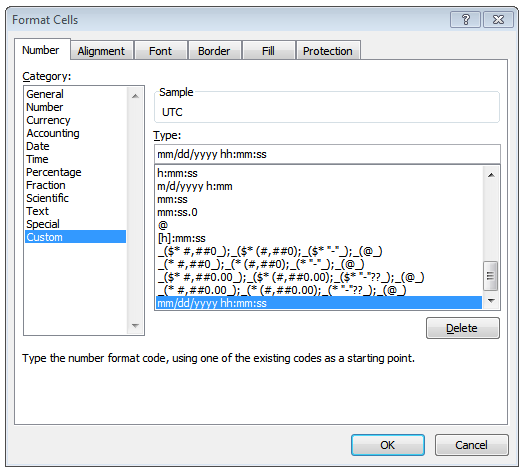 Matlab Plotting Code: For the Matlab plotting code (“PlottingCode_V4”) to function properly, it must be in the directory that contains the campaign folders in addition to the csv file containing the latitude/longitude of California (“Map_California”). The directory should look like this: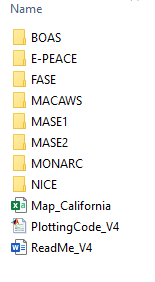 To execute the plotting code, open Matlab and select the aforementioned directory as the working directory, type the command “PlottingCode_V4”, and select the campaign and research flight that you want to visualize in the two prompts that pop up; this will generate many types of plots for data contained in the Cabin file, examples of which are shown below in Figure S1. This code works for Matlab version 2016a and more recent versions. 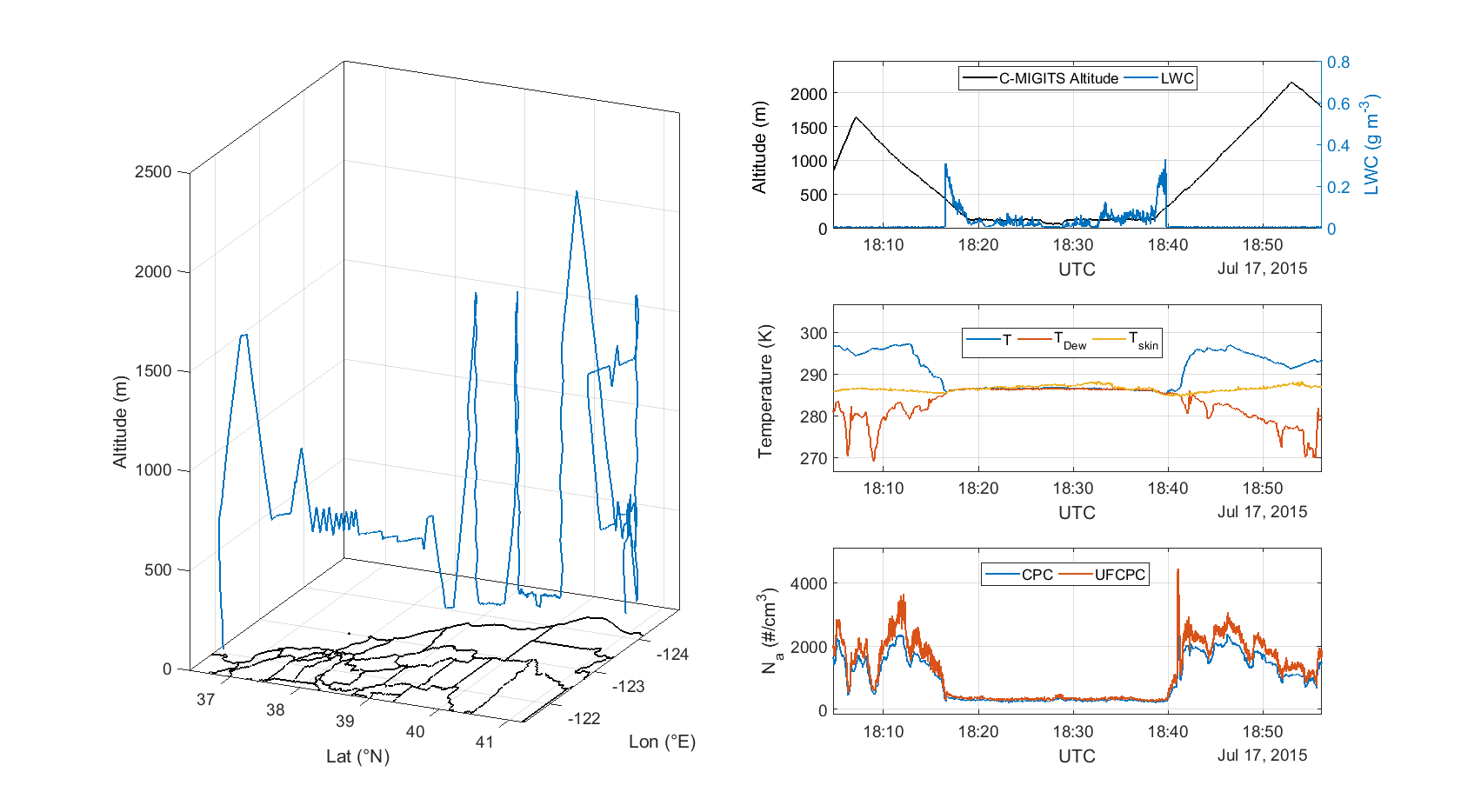 Figure S1. Example of what the Matlab plotting code can produce for each flight. Shown here is a small part of a BOAS flight on 17 July 2015, with the CIRPAS Twin Otter aircraft conducting slant patterns down and then up through a cloud deck. General Note About Diameter Bin Bounds: This dataset includes number size distributions from aerosol and cloud probes. All number size distributions are expressed in counts per cm3, and not dN/dlog(Dp); the only exception is the scanning mobility particle sizer (SMPS), which presents data as dN/dlog(Dp). It is important to point out that the bin bounds of a given instrument change from mission to mission; this is due to the calibration of the instrument. We further note that the bin bounds for light-scattering-based particle sizing suffer from fundamental ambiguity due to the optical (Mie) resonances that make the scattering signal a non-monotonic, and, therefore, non-unique function of particle size.  The first two bins of many probes, especially, are subject to uncertainty. Each probe’s csv file contains the bin bounds for that mission in the top left corner. SMPS has 85 bins for MASE I and MASE II, whereas SMPS has 106 bins for E-PEACE, NiCE, and BOAS (it was unavailable for the other missions). In order to aid in visualizing the particle diameter range of the instruments onboard the Twin Otter, Figure S2 shows the diameter range and bins for each instrument.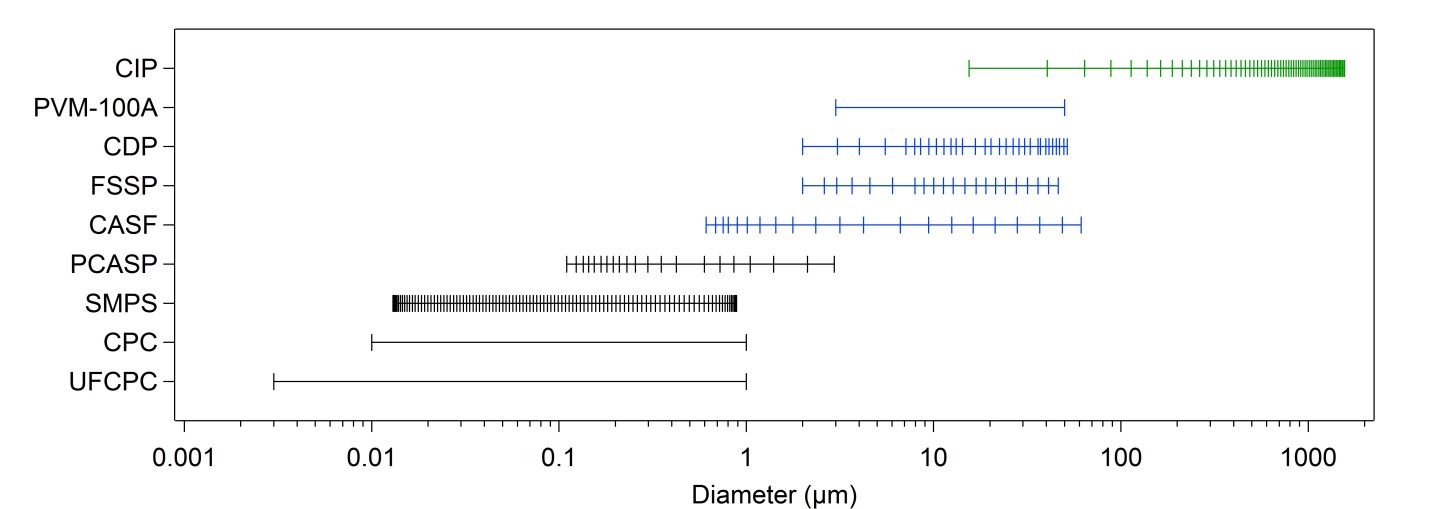 Figure S2. Instrument particle diameter size range and bin bounds for a representative campaign (E-PEACE); FSSP is for BOAS. Black lines are for instruments primarily used for aerosol particle measurements, while blue lines are for instruments primarily used for cloud droplet measurements, and the green line is for the instrument primarily used for rain drops.File Descriptions6.1 Cabin: Note that all meteorological measurements below are for ambient conditions and are not specific to the aircraft (i.e., temperature is not aircraft temperature but rather ambient temperature). The accuracy, precision, and working ranges reported below for various instruments apply for all field campaigns. 6.2 CASF (Cloud and Aerosol Spectrometer – Forward Scattering): Usage of data from this probe requires a cautionary note that, similar to other optical aircraft probes, there are uncertainties associated with the viewing volume, dead-time, Mie resonances, contamination on optical surfaces, and the suite of electronic and optical tolerances. As a result, accuracy and precision values are not provided, and interested data users are referred to the instrument contact owing to the complex nature of these data. The cloud probes were calibrated before field campaigns and consistency was ensured in the response between independently calibrated instruments. The CSV file provides the working range in terms of the diameter range and number concentration range for each size bin. 6.3 CIP (Cloud Imaging Probe): See note above under CASF. 6.4 FSSP (Forward Scattering Spectrometer Probe): See note above under CASF. 6.5 CDP (Cloud Droplet Probe): See note above under CASF. PCASP (Passive Cavity Aerosol Spectrometer Probe): See note above under CASF. 6.7 CVI (Counterflow Virtual Impactor Inlet): These files report the start and stop times of when specific instruments were sampling downstream of the CVI or the reverse-facing inlet (only during MASE II). The CVI does not require any accuracy, precision, and working range to be reported owing to is nature of operation. If interested in any details about the cutpoint size and transmissions efficiency details, readers can refer to the relevant instrument characterization manuscript9 and/or contact the instrument PI.6.8 AMS (Aerosol Mass Spectrometer): Mass concentrations of sulfate (SO4), nitrate (NO3), organic, and ammonium (NH4) in units of µg m-3. AMS data are reported as the difference between signal during chopper cycles between being open (aerosol + gas) and closed (gas); consequently, negative values reflect the noise and precision of the instrument. There is 100% transmission efficiency for particles with aerodynamic diameters between 30 and 600 nm10. Upper limits of accuracy and precision are 30% and 0.1 µg m-3, respectively. The limit of detection (LOD) is calculated as at least two times the standard deviation of the noise for filtered air for each species. The LOD for each species is as follows: 0.19 µg m-3 for Organic, 0.03 µg m-3 for NO3, 0.03 µg m-3 for SO4, 0.15 µg m-3 for NH4. The aforementioned details related to quality control apply for all field campaigns that the AMS was used for. 6.9 PILS (Particle-Into-Liquid Sampler Coupled to Ion Chromatography): Mass concentrations of calcium (Ca), magnesium (Mg), potassium (K), sodium (Na), nitrite (NO2), chloride (Cl), ammonium (NH4), nitrate (NO3), sulfate (SO4), oxalate, and methanesulfonate (MSA) in units of µg m-3. The working range of the instrument was sub-micrometer particles with the following transmission efficiency details as a function of size11: Losses decrease from 2.21 to 0.42% for particles with diameters ranging from 0.01 to 0.08 μm, respectively, with increases in losses from 0.42 to 8.58% for diameters increasing from 0.08 to 1.0 μm, respectively. Upper limits of accuracy and precision are 25% and 0.1 µg m-3, respectively.  The LOD for each species was computed as the average plus three times the standard deviation of species concentrations for particle-free background samples collected before and during flights. Concentrations below the LOD have been removed: 0.10 µg m-3 for inorganic ions (Na, NH4, K, Mg, Ca, Cl, NO2, NO3, SO4) and 0.01 µg m-3 for the organic acids and amines. The aforementioned details related to quality control apply for all field campaigns that the PILS was used for.6.10 SMPS (Scanning Mobility Particle Sizer): The SMPS in MASE I and MASE II has 85 bins, whereas the SMPS in E-PEACE, NiCE, and BOAS has 106 bins.6.11 CCN (Cloud Condensation Nuclei Counter): The uncertainty in the instrument supersaturation is related to the accuracy of the concentration values depending on the steepness of the CCN spectrum (at a given supersaturation), which is related to the aerosol size distribution, composition, and mixing state. For this reason, data users are referred to the instrument PI for further details about the accuracy and precision of this instrument dataset.      MASE II, E-PEACE: NiCE, BOAS, FASE:6.12 CloudWater: The working range of the cloud water collector includes any species from the gas- and aerosol-phase that were included into cloud droplets that were collected. The collection efficiency of the collector increases with decreasing aircraft speed and has little correlation with drop diameter up to a mass mean diameter of approximately 35 μm13.6.13 WIBS (Waveband Integrated Bioaerosol Sensor): 6.14  SP2 (Single Particle Soot Photometer): 6.15 LGR (Los Gatos Research): Note that NO2 was measured instead of NOx during Flights 2 and 4 of BOAS. BOAS has 0.1 Hz time resolution, whereas FASE has 1 Hz resolution. BOAS:         FASE:6.16 LI-COR: Only FASE has LI-COR data. Data with 1 Hz time resolution are presented. Data with 20 Hz time resolution are available upon request.Instrument Performance Summary For All Seven Field Campaigns: The tables below show the instruments working on each research flight (RF). NA = Not on board; M = Onboard, but malfunctioning for the whole RF; OK = Onboard and working properly most of the time. Instruments marked with “NA” are not included in the csv files. Instruments with a time resolution of 1 Hz resolution that are marked with “M” have “NaN” (not a number) for the whole duration of the flight. Instruments with a time resolution different than 1 Hz resolution (i.e., AMS, PILS, SMPS, and LGR for BOAS) that are marked with “M” have “NaN” for the first 10 seconds of the flight and the rest of the flight is omitted from the csv file. MASE I (2005):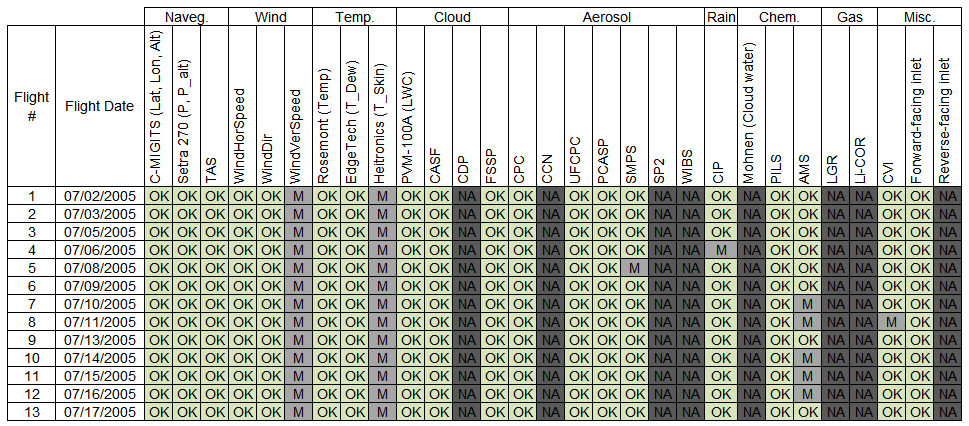 MASE II (2007):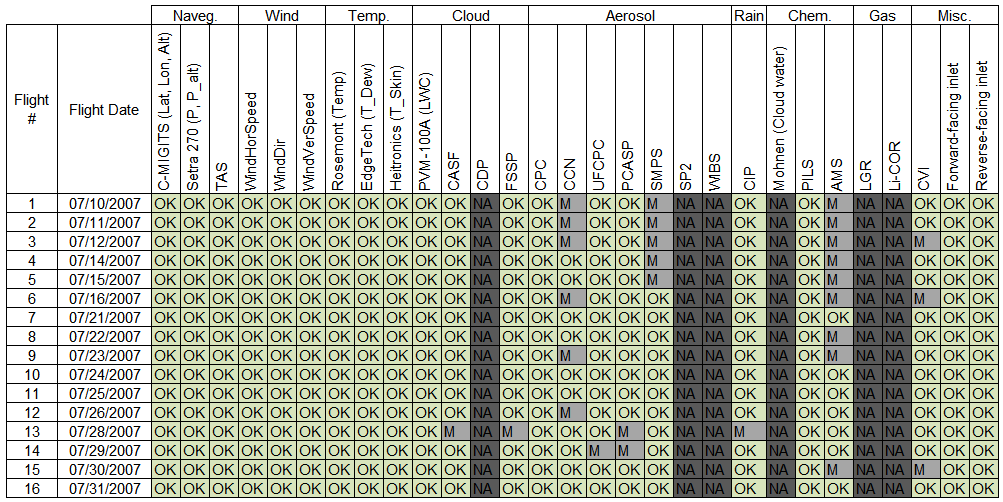 E-PEACE (2011):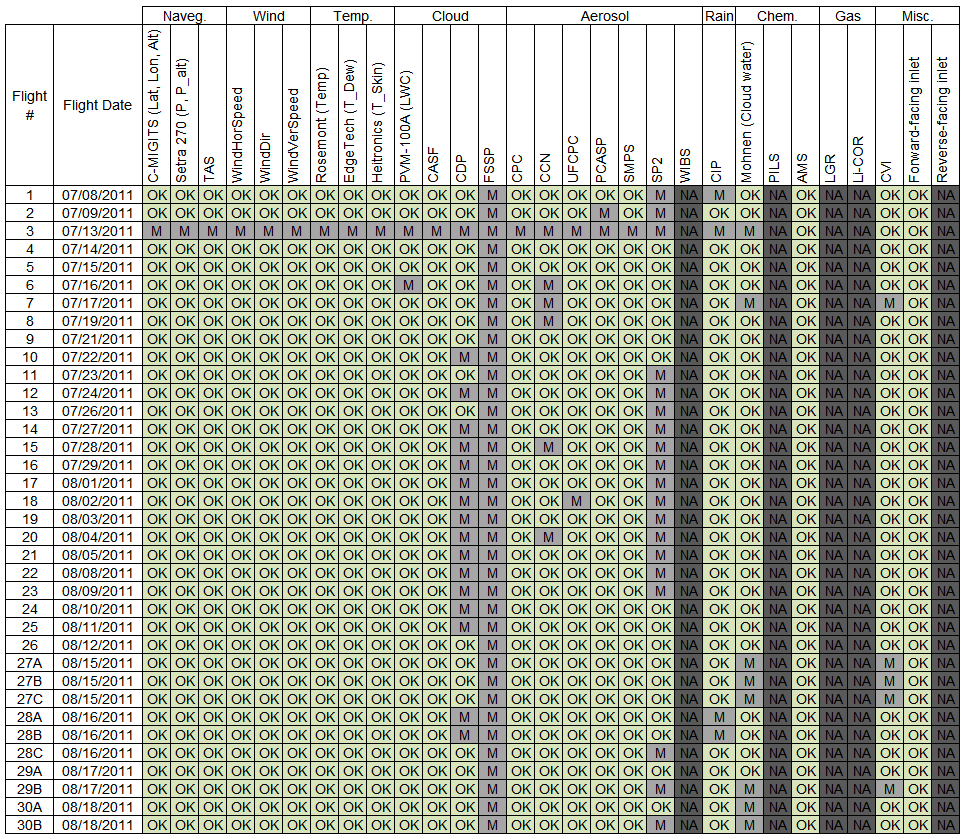 NiCE (2013):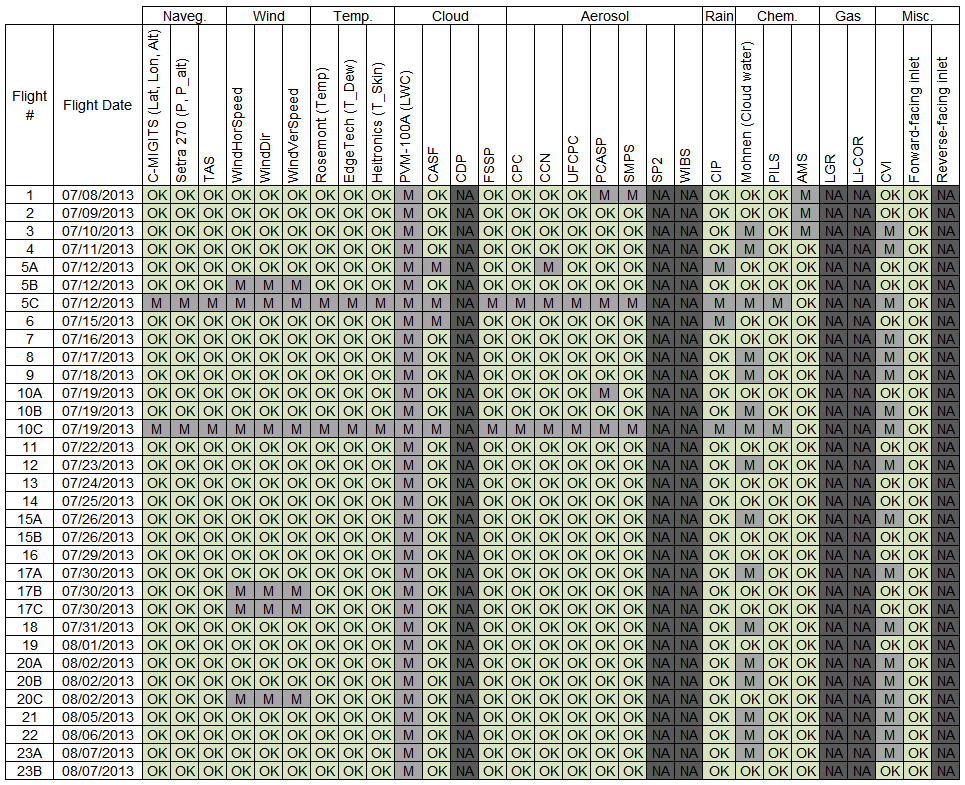 BOAS (2015):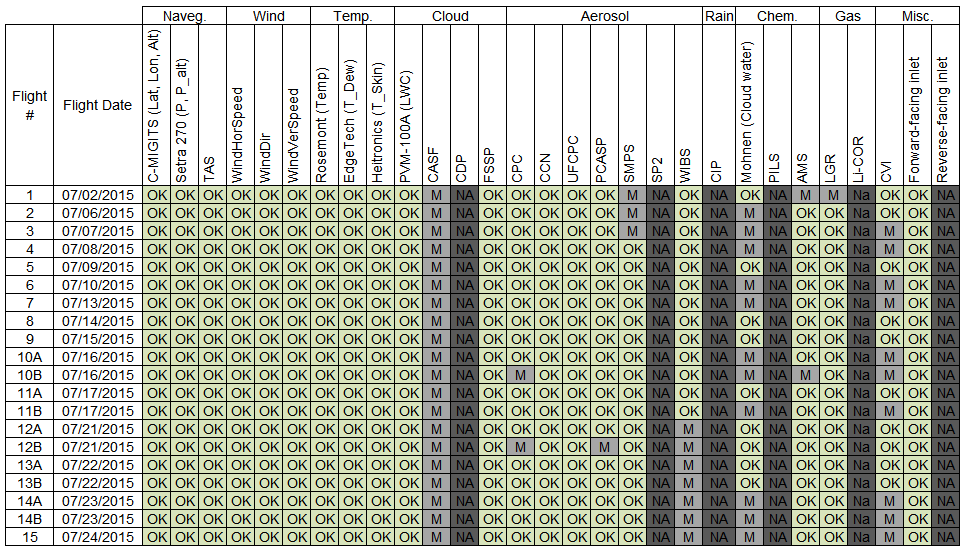 FASE (2016):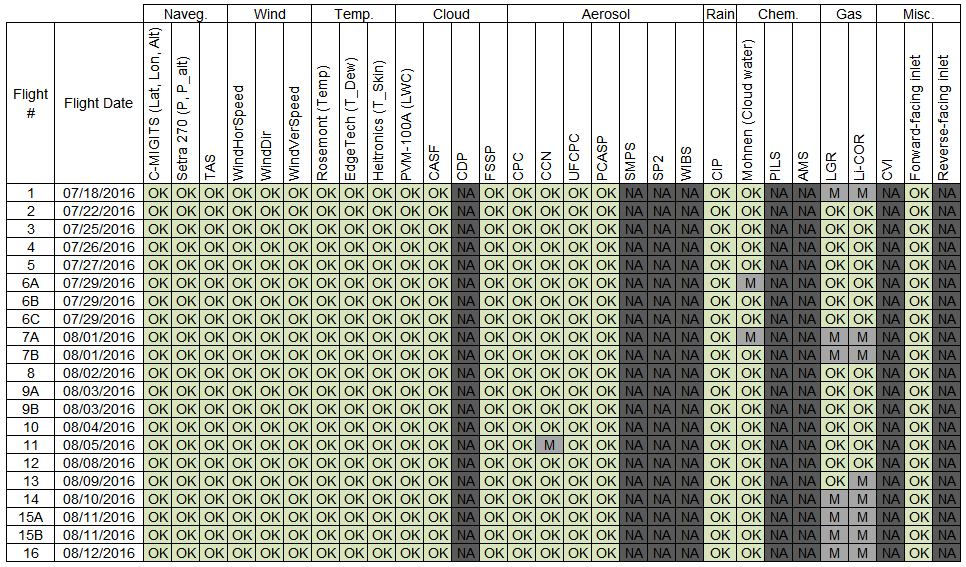 MACAWS (2018)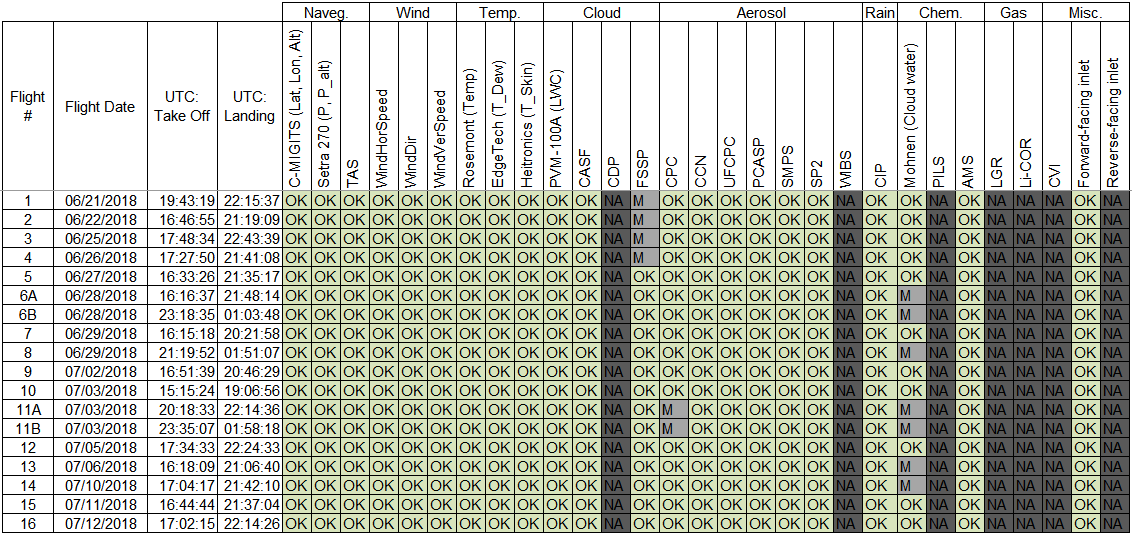 MONARC (2019)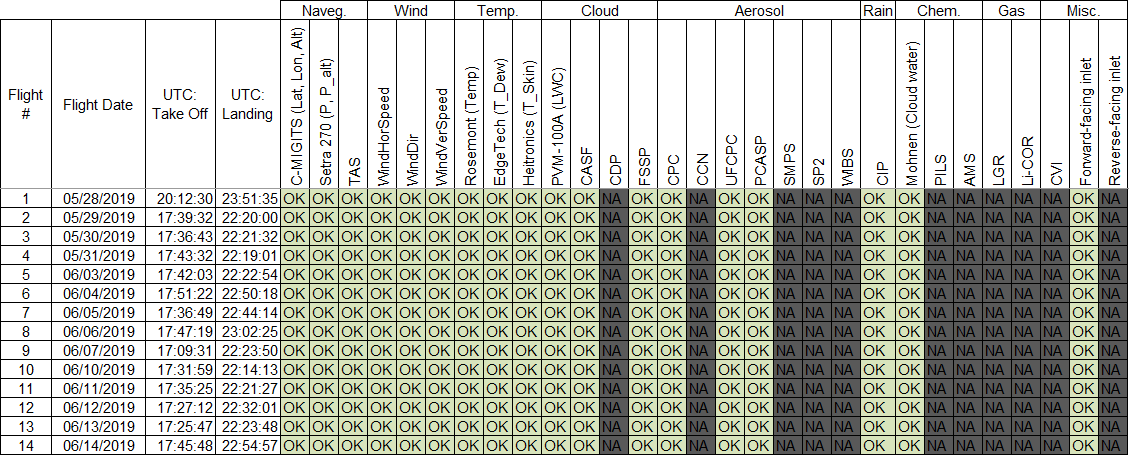 Difference Between VersionsDifferences Between Version 1 (V1) and Version 2 (V2) [change made on 27 November 2017]: Version 1 and 2 are shown in Figshare as Version 5 and 6, respectively. Version 2 has the following improvements over version 1:A column with “RF” has been added to the left of the UTC column in files that were previously missing it.Calculated values (such as relative humidity and potential temperature) have been removed and only measured values remain (with exception of true aircraft speed).All blanks in all the files have been substituted with “NaN” (i.e., not a number).CASF is now included for MASE I.AMS data in MASE I has been updated for more accuracy.The Gases file in BOAS has been renamed to LGR.The Gases file in FASE has been split into two separate files: LGR and LICOR.FASE LI-COR data were previously at 20 Hz; they have been averaged to 1 Hz, and the 20 Hz data have been removed.For all files, only data between one minute before takeoff and one minute after landing have been retained; all data outside of this range have been removed.The cloud probes CASF, FSSP, and CDP have been synchronized amongst themselves. This was done by calculating number concentration (Nd) in overlapping bins and plotting the time series of Nd for these probes. The peaks in Nd in Version 1 usually had a shift of a few seconds; this shift is removed in Version 2.The bin bound headers have been changed to have the format:Dp_<LowerBound or UpperBound>_<um or nm>.Parentheses have been removed from column headers.An updated Matlab plotting code was uploaded with the same name as before (“PlottingCode”)8.2 Differences Between Version 2 (V2) and Version 3 (V3) [change made on 15 May 2019]: In July-August 2018, the Marine Aerosol Cloud And Wildfire Study (MACAWS) field campaign took place in the same region as the previous six campaigns. MACAWS data have been added to the data contained in the previous V2. Quality control was performed in MACAWS in the same way as the previous campaigns. The GUI has been updated to include MACAWS. For clarity, all csv files for all seven campaigns, the ReadMe file, and the GUI have been renamed as Version 3.8.3 Differences Between Version 3 (V3) and Version 4 (V4) [change made on 19 June 2019]:	In May-June 2019, the MONterey Aerosol Research Campaign (MONARC) was carried out in the same region as the previous campaigns. Quality control was performed with the same methods as V3 and the data from these campaigns were added to the previous version’s data set. The GUI was updated to include MONARC and identifiers were changed to V4. 9 	Referenceshttp://www.unisky.it/assets/files/tecnologie/SystronDONNER.pdfa) Lawson, R. P., and W. A. Cooper, Performance of Some Airborne Thermometers in Clouds. J. Atmos. Ocean. Technol. 7(3), 480–494 (1990). b) Stickney, T.R., M.W Shedlow, and D. I. Thompson, Rosemount Aerospace Total Temperature Sensors. Thechnical Report 5755 Revision C, Rosemount Aerospace Inc., 1994http://www.edgetechinstruments.com/docs/sensor_selection.pdfhttps://www.setra.com/products/pressure/model-270-setraceram-gauge-pressure-transducerhttp://www.heitronics.com/fileadmin/content/Prospekte/KT19_Serie_II_e_Prospectus.pdfwww.gerberscience.com/pvmaspecs.htmlhttp://www.tsi.com/uploadedFiles/_Site_Root/Products/Literature/Spec_Sheets/3010.pdfhttp://www.tsi.com/uploadedFiles/_Site_Root/Products/Literature/Spec_Sheets/3025A.pdfShingler, T. et al. Characterisation and airborne deployment of a new counterflow virtual impactor inlet. Atmos. Meas. Tech. 5, 1259-1269, doi:10.5194/amt-5-1259-2012 (2012).Jayne, J. T. et al. Development of an aerosol mass spectrometer for size and composition analysis of submicron particles. Aerosol Sci. Tech. 33, 49-70 (2000).Sorooshian, A. et al. Modeling and characterization of a particle-into-liquid sampler (PILS). Aerosol Sci. Tech. 40, 396-409, doi:10.1080/02786820600632282 (2006).http://www.tsi.com/differential-mobility-analyzer-3081Hegg, D. A., and P. V. Hobbs, Studies of the Mechanisms and Rate with Which Nitrogen Species Are Incorporated into Cloud Water and Precipitation. Second Annual Report on Project CAPA-21-80 to the Coordinating Research Council (1986).Column HeaderDescriptionUnitsPrecisionAccuracyWorking RangeRef.RFResearch flight #NANANANAUTCSelf-explanatorymm/dd/yyyy hh:mm:ssNA1 sNALatAircraft latitude as measured by C-MIGITS-III GPS/INS system°NNA3.9 m SEP (Spherical Error Probable)NA1LonAircraft longitude as measured by C-MIGITS-III GPS/INS system°ENA3.9 m SEP (Spherical Error Probable)NA1Alt_CMIGITS_mAircraft altitude as measured by C-MIGITS-III GPS/INS systemm above ground level (AGL)NA3.9 m SEP (Spherical Error Probable)NA1TTemperatureK± 0.1 K ± 0.3 K223-323 K2a, 2bT_DewDew point temperatureK± 0.05 K± 0.2 K223–323 K3P_mbPressurembar0.01% Working Range  (500 mbar) or 0.05 mbar± 0.05% Working Range (500 mbar) or 0.25 mbar600–1100 mbar4WindHorSpeedHorizontal wind speed (calculated)m s-1NA0.5 m s-1NAWindDirWind direction (calculated)°NA10 m s-1NAWindVerSpeedVertical wind speed (calculated)m s-1NA0.25 m s-1NAT_SkinSkin surface temperatureK± 0.1 K± 0.5 K + 0.7% of the difference between target temp. and housing temp.223–473 K5Alt_P_mAltitude measured by barometric pressure sensorm above ground level (AGL) (calculated)NASee P_mbNATASTrue air speedm s-1 (calculated)NANANALWCLiquid water content as measured by PVM-100A probeg m-3 2%5%Dp: 3–50 μm; LWC: 0.002–10 g m-36Na_CPCParticle number concentration measured by CPC 3010 (Dp > 10 nm)# cm-3NAConc: ± 10%Dp: > 10 nmConc: 0–10000 # cm-37Na_UFCPCParticle number concentration measured by CPC 3025 (Dp > 3 nm)# cm-3NAConc: ± 10%Dp: > 3 nmConc: 0–99900 # cm-38Column HeaderDescriptionUnitsDp_LowerBound_umLower bin diameter sizeµmDp_UpperBound_umUpper bin diameter sizeµmDp_GeoMean_umGeometric mean diameter of each CASF binµmRFResearch flight #NAUTCSelf-explanatorymm/dd/yyyy hh:mm:ssCASF_ch#Total droplet concentration in each bin (i.e., channel, ch) in order from the smallest bin (# = 1) to the largest bin (# = 20)# cm-3Column HeaderDescriptionUnitsDp_LowerBound_umLower bin diameter sizeµmDp_UpperBound_umUpper bin diameter sizeµmDp_GeoMean_umGeometric mean diameter of each CIP binµmRFResearch flight #NAUTCSelf-explanatorymm/dd/yyyy hh:mm:ssCIP_ch#Total droplet concentration in each bin (i.e., channel, ch) in order from the smallest bin (# = 1) to the largest bin (# = 62)# cm-3Column HeaderDescriptionUnitsDp_LowerBound_umLower bin diameter sizeµmDp_UpperBound_umUpper bin diameter sizeµmDp_GeoMean_umGeometric mean diameter of each FSSP binµmRFResearch flight #NAUTCSelf-explanatorymm/dd/yyyy hh:mm:ssFSSP_ch#Total droplet concentration in each bin (i.e., channel, ch) in order from the smallest bin (# = 1) to the largest bin (# = 20)# cm-3Column HeaderDescriptionUnitsDp_LowerBound_umLower bin diameter sizeµmDp_UpperBound_umUpper bin diameter sizeµmDp_GeoMean_umGeometric mean diameter of each CDP binµmRFResearch flight #NAUTCSelf-explanatorymm/dd/yyyy hh:mm:ssCDP_ch#Total droplet concentration in each bin (i.e., channel, ch) in order from the smallest bin (# = 1) to the largest bin (# = 30)# cm-3Column HeaderDescriptionUnitsDp_LowerBound _umLower bin diameter sizeµmDp_UpperBound_umUpper bin diameter sizeµmDp_GeoMean_umGeometric mean diameter of each PCASP binµmRFResearch flight #NAUTCSelf-explanatorymm/dd/yyyy hh:mm:ssPCASP_ch#Total particle concentration in each bin (i.e., channel, ch) in order from the smallest bin (# = 1) to the largest bin (# = 20)# cm-3Column HeaderDescriptionUnitsRFResearch flight #NAUTC: CVI start timeStart time of when the CVI was feeding aerosol to those instruments downstream of itmm/dd/yyyy hh:mm:ssUTC: CVI end timeEnd time of when the CVI was feeding aerosol to those instruments downstream of itmm/dd/yyyy hh:mm:ssUTC: Reverse-facing inlet start time(only during MASE II)Start time of when the reverse-facing inlet was feeding aerosol to those instruments downstream of it mm/dd/yyyy hh:mm:ssUTC: Reverse-facing inlet end time(only during MASE II)End time of when the reverse-facing inlet was feeding aerosol to those instruments downstream of it mm/dd/yyyy hh:mm:ssColumn HeaderDescriptionUnitsRFResearch flight #UTCSelf-explanatorymm/dd/yyyy hh:mm:ssSO4Mass concentration of sulfateµg m-3NO3Mass concentration of nitrateµg m-3OrganicMass concentration of organicsµg m-3NH4Mass concentration of ammoniumµg m-3Column HeaderDescriptionUnitsRFResearch flight #NAUTC (Start Time of Collection)UTC time when a PILS vial began collection. Typical sample times were ~5 min and the end time is marked by the start time of the following samplemm/dd/yyyy hh:mm:ssCaMass concentration of calciumµg m-3MgMass concentration of magnesiumµg m-3KMass concentration of potassiumµg m-3NaMass concentration of sodiumµg m-3NO2Mass concentration of nitriteµg m-3ClMass concentration of chlorideµg m-3NH4Mass concentration of ammoniumµg m-3NO3Mass concentration of nitrateµg m-3SO4Mass concentration of sulfateµg m-3OxalateMass concentration of oxalateµg m-3MSAMass concentration of methanesulfonateµg m-3AcetateMass concentration of acetateµg m-3FormateMass concentration of formateµg m-3GlyoxylateMass concentration of glyoxylateµg m-3MalonateMass concentration of malonateµg m-3SuccinateMass concentration of succinateµg m-3GlutarateMass concentration of glutarateµg m-3AdipateMass concentration of adipateµg m-3SuberateMass concentration of suberateµg m-3AzelateMass concentration of azelateµg m-3DiethylamineMass concentration of diethylamineµg m-3EthylamineMass concentration of ethyalmineµg m-3Column HeaderDescriptionUnitsPrecisionAccuracyWorking RangeRefDp_LowerBound_nmLower bin diameter sizenmNADp: 3–3.5%0.01–0.8 μm12Dp_UpperBound_nmUpper bin diameter sizenmNADp: 3–3.5%0.01–0.8 μm12Dp_GeoMean_nmGeometric mean diameter of each SMPS binnmNANANARFResearch flight #NANANANAUTCStart time (UTC) of the SMPS scanmm/dd/yyyy hh:mm:ssNANANANumDist#Particle concentration in each bin coinciding with the geometric mean diameter from the “Dp (nm)” column in order from the smallest bin 1 to the largest bindN/dlog(Dp) [=] # cm-3NACPC conc: ±10%0–10000 # cm-37Column HeaderDescriptionUnitsPrecisionAccuracyWorking RangeRFResearch flight #NANANANAUTCSelf-explanatorymm/dd/yyyy hh:mm:ssNANANASupersaturation (%)Supersaturation%0.05 supersaturation units (%) < 15%0.07-1.0%CCN (# cm-3) CCN number concentration # cm-3 10-20%  10%0.75 – 10 µm (after OPC and after supersaturation)Column HeaderDescriptionUnitsPrecisionAccuracyWorking RangeRFResearch flight #NANANANAUTCSelf-explanatorymm/dd/yyyy hh:mm:ssNANANAColumn A: Supersaturation (%)Supersaturation in one column of the CCNc (called Column A)%0.05 supersaturation units (%)< 15%0.07-1.0%Column A: CCN (# cm-3) CCN number concentration in Column A# cm-310%10%Diameter range: 0.75 – 10 µm (after OPC and after supersaturation)Number concentration range: < 6,000 particles/s at supersaturations below 0.2%; < 20,000 particles/s at supersaturations above 0.3% Column B: Supersaturation (%)Supersaturation in the other column of the CCNc (called Column B)%0.05 supersaturation units (%)< 15%0.07-1.0%Column B: CCN (# cm-3) CCN number concentration in Column B# cm-310%10%Diameter range: 0.75 – 10 µm (after OPC and after supersaturation)Number concentration range: < 6,000 particles/s at supersaturations below 0.2%; < 20,000 particles/s at supersaturations above 0.3% Column HeaderDescriptionUnitsPrecisionAccuracyWorking RangeRFResearch flight #NANANANAUTC: Collection Start TimeUTC time when a cloud water vial began to collect cloud watermm/dd/yyyy hh:mm:ssNANANAUTC: Collection Stop TimeUTC time when a cloud water vial finished collecting cloud watermm/dd/yyyy hh:mm:ssNANANACabin_LATAverage latitude during the collection of the cloud water sampledegreesNANANACabin_LONAverage longitude during the collection of the cloud water sampledegreesNANANAAlt (m)Average altitude during the collection of the cloud water samplemNANANApHSample pHNA≤ 0.01± 0.012-10“ICPMS_X”Air-equivalent mass concentration of element “X” as measured via ICP-MSµg m-3< 10%< 10%NA“IC_X”Air-equivalent mass concentration of water-soluble ion “X” as measured via ICµg m-3< 10%< 10%NAColumn HeaderDescriptionUnitsPrecisionAccuracyWorking RangeRFResearch flight #NANANANAUTCSelf-explanatorymm/dd/yyyy hh:mm:ssNANANAWIBS Total ConcentrationTotal number concentration of all detected particles, even if they are not biological# m-3< 10%Approximately 1% of non-fluorescent particles are misclassified as fluorescent; Unknown quantity of biological particles can be classified as non-biological due to their low autofluorescence intensityDiameter range: 0.5-16 µmNumber concentration range: < 2 × 107 m-3WIBS Concentration 1Number concentration underestimate of primary biological aerosol particles (PBAP)# m-3<10%Approximately 1% of non-fluorescent particles are misclassified as fluorescent; Unknown quantity of biological particles can be classified as non-biological due to their low autofluorescence intensityDiameter range: 0.5-16 µmNumber concentration range: < 2 × 107 m-3Column HeaderDescriptionUnitsPrecisionAccuracyWorking RangeRFResearch flight #NANANANAUTCSelf-explanatorymm/dd/yyyy hh:mm:ssNANANABC number concentrationSelf-explanatory# cm-35%20%0.5-100 fg, or approximately 83-478 nm volume-equivalent diameterBC mass concentrationSelf-explanatoryµg m-35%40%0.5-100 fg, or approximately 83-478 nm volume-equivalent diameterColumn HeaderDescriptionUnitsPrecisionAccuracyWorking RangeRFResearch flight #NANANANAUTCSelf-explanatorymm/dd/yyyy hh:mm:ssNANANACO2Self-explanatoryppbv1 ppmv< 5%Lower limit: < 300 ppmvUpper limit: > 5000 ppmvCOSelf-explanatoryppbv5 ppbv < 5%Lower limit: < 50 ppbvUpper limit: > 5 ppmvNOxSelf-explanatoryppbv0.5 ppbv< 5%Lower limit: < 0.5 ppbvUpper limit: > 100 ppbvO3Self-explanatoryppbv2 ppbv< 5%Lower limit: < 2 ppbvUpper limit: > 200 ppbvColumn HeaderDescriptionUnitsPrecisionAccuracyWorking RangeRFResearch flight #NANANANAUTCSelf-explanatorymm/dd/yyyy hh:mm:ssNANANACOSelf-explanatoryppbv5 ppbv < 5%Lower limit: < 50 ppbvUpper limit: > 5 ppmvColumn HeaderDescriptionUnitsPrecisionAccuracyWorking RangeRFResearch flight #NANANANAUTCSelf-explanatorymm/dd/yyyy hh:mm:ssNANANAH2OSelf-explanatoryg/kg1 ppmv< 5%0-60000 ppmvCO2Self-explanatoryppmv1 ppmv< 5%0-3000 ppmv